פורים ככיפורים?כולןם מוזמנים ומוזמנות ללימוד בית מדרשי קצר לקראת פורים. את הלימוד תנחה יעל אופיר.נשאל על מעמדו הרוחני של פורים ועל הייחודיות שבמגילת אסתרואולי גם נמצא כמה תשובות.בסיום הלימוד נערוך טקס הבדלה ונתפלל לשלום החטופים, הפצועים והמשפחות.ניפגש בשמחהבספריית בית הספר ציןבשבת 16.3.2024 בשעה 17:30חבורת קבלת שבתלפרטים – יעל 050-8266495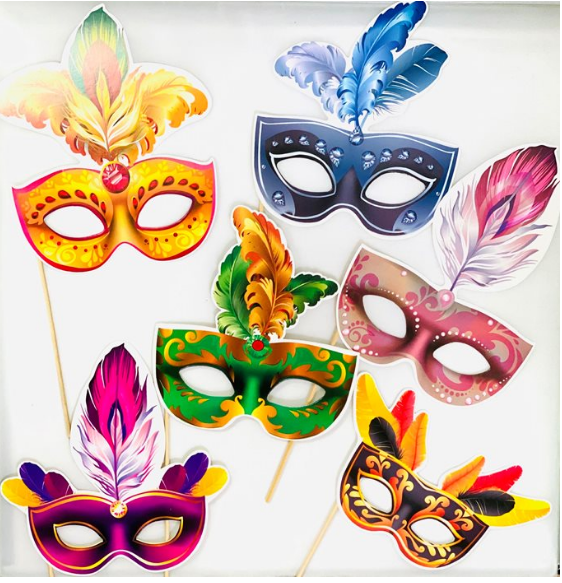 